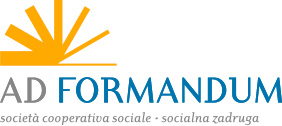 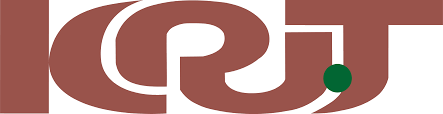 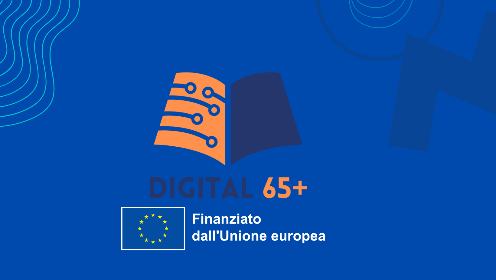 LINGUA STRANIERA A1 TEDESCO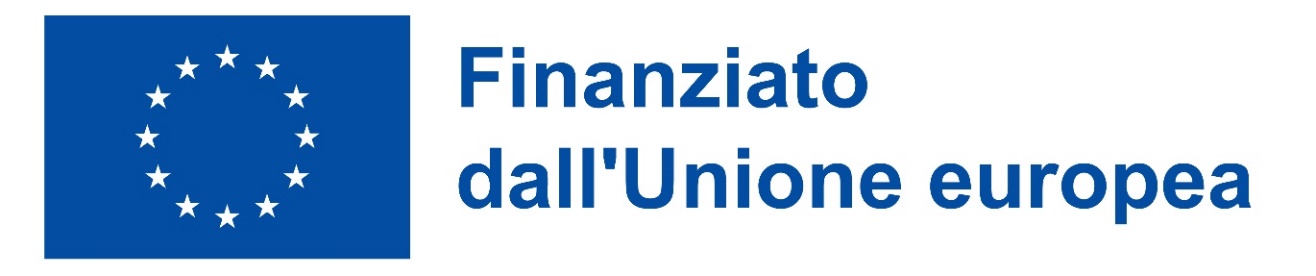 Perché partecipareIl corso consente di acquisire competenze trasversali di natura LINGUISTICA e mira a fornire le competenze basilari della lingua con riferimento alle attività di ricezione, produzione e interazione orale, scritta e online da applicare in contesti lavorativi, formativi, di relazione.Chi può parteciparePer la partecipazione all’operazione non è richiesto alcun requisito d’ingresso.Che cosasi faràAll’interno del corso si acquisiranno le conoscenze e le competenze per-Utilizzare la lingua TEDESCA a livello base (A1) come di seguito descritto:“Comprendere e utilizzare espressioni familiari di uso quotidiano e formule molto comuni per soddisfare bisogni di tipo concreto, presentare sé stesso e altri, porre domande su dati personali e rispondere a domande analoghe (il luogo dove si abita, le persone che si conoscono, le cose che si possiedono), interagire in modo semplice purché l’interlocutore si esprima lentamente e chiaramente e sia disposto a collaborare.”Contenuti del corso:- Funzioni comunicative: Comprensione (ascolto e lettura), Produzione orale e Interazione, Produzione scritta- Contenuti grammaticali- Contenuti lessicale- Elementi di socio-linguisticaQuanto duraLa durata totale è di 30 oreDove Via della Ginnastica, 72, 34142 Trieste TSInizio: 14 febbraio 2023, in presenza via Ginnastica 72 ADF, lezioni da 1.5 ore, ogni giovedì 15.30-17.00 Via della Ginnastica, 72, 34142 Trieste TSInizio: 14 febbraio 2023, in presenza via Ginnastica 72 ADF, lezioni da 1.5 ore, ogni giovedì 15.30-17.00Referente del corsonatasa.gombac@adformandum.orgInfoTutte le informazioni sui corsi:www.adformandum.org